ČAROBNI LONČEKZa poskus potrebujemo:- plastični kozarec- vodo- razglednicoPotek dejavnosti:Kozarec napolni z vodo do vrha. Čez kozarec položi kos papirja in ga pokrij z dlanjo. Vse skupaj obrni, potem spodnjo roko odmakni. Papir bo obvisel na kozarcu polnem vode. Zakaj? Ker zrak, ki je vsepovsod pritiska papir navzgor. Nasvet: to delaj nad umivalnikom.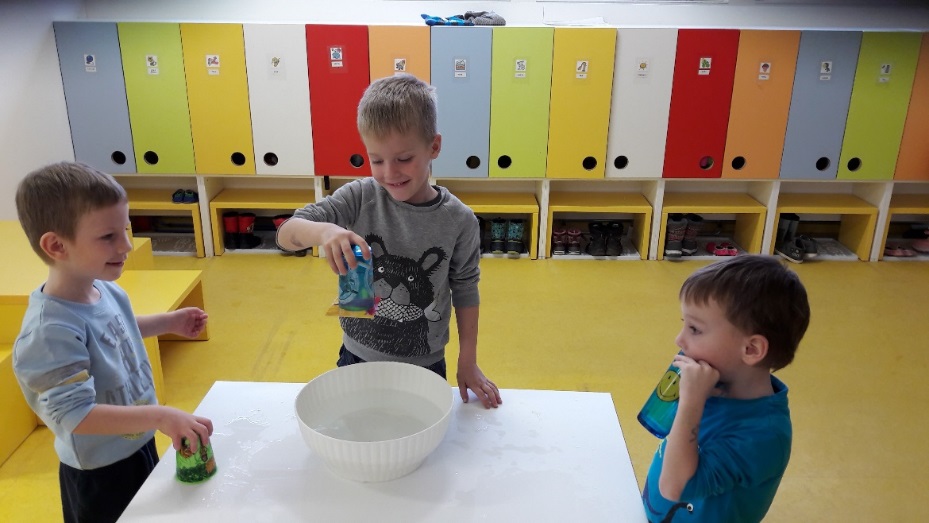 